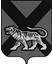 ТЕРРИТОРИАЛЬНАЯ ИЗБИРАТЕЛЬНАЯ КОМИССИЯ ГОРОДА БОЛЬШОЙ КАМЕНЬРЕШЕНИЕ12.02.2024                                                                                      № 123/647Большой Камень Рассмотрев предложения по кандидатурам для назначения в состав участковой избирательной комиссии избирательного участка № 483, в соответствии со статьями 22, 27, 28, 29 Федерального закона «Об основных гарантиях избирательных прав и права на участие в референдуме граждан Российской Федерации», Порядком формирования резерва составов участковых комиссий и назначения нового члена участковой комиссии из резерва составов участковых комиссий, утвержденного постановлением Центральной избирательной комиссии Российской Федерации от 5 декабря 2012 года № 152/1137-6, Методическими рекомендациями о порядке формирования территориальных избирательных комиссий, избирательных комиссий муниципальных образований, окружных и участковых избирательных комиссий, утвержденными постановлением Центральной избирательной комиссии Российской Федерации от 15 марта 2023 года № 111/863-8, статьями 18, 24, 31, 32 Избирательного кодекса Приморского края, территориальная избирательная комиссия города Большой КаменьРЕШИЛА:1.  Сформировать участковую избирательную комиссию избирательного участка № 483 в количестве 14 членов, назначив в её состав членами участковой избирательной комиссии с правом решающего голоса лиц согласно прилагаемому списку.2. Назначить председателем участковой избирательной комиссии избирательного участка № 483 Снитко Татьяну Александровну.3. Направить копию настоящего решения в участковую избирательную комиссию избирательного участка № 483.4. Направить настоящее решение в Избирательную комиссию Приморского края для размещения на сайте в информационно-телекоммуникационной сети «Интернет».5. Разместить настоящее решение на сайте органов местного самоуправления городского округа Большой Камень в разделе «Избирательная комиссия» в информационно-телекоммуникационной сети «Интернет».Председатель комиссии                                                                     Г.В. БантееваСекретарь комиссии						              С.М. КононенкоПриложение к решениютерриториальной избирательной комиссиигорода Большой Каменьот 12.02.2024 № 123/647Список членов участковой избирательной комиссии избирательного участка № 483 с правом решающего голоса№ п/пФамилия, имя, отчество члена участковой избирательной комиссии с правом решающего голосаСубъект предложения кандидатуры в состав избирательной комиссии1Алексеева Виктория ЕвгеньевнаСобрание избирателей по месту работы – АО «ДВЗ «Звезда»2Котова Инна ВалерьевнаСобрание избирателей по месту работы – АО «ДВЗ «Звезда»3Миндруль Владимир ПетровичСобрание избирателей по месту работы – АО «ДВЗ «Звезда»4Прокофьева Татьяна ЮрьевнаСобрание избирателей по месту работы – АО «ДВЗ «Звезда»5Ручина Елена СтаниславовнаСобрание избирателей по месту работы – АО «ДВЗ «Звезда»6Снитко Татьяна АлександровнаСобрание избирателей по месту работы – АО «ДВЗ «Звезда»7Троценко Наталья АлександровнаСобрание избирателей по месту работы – АО «ДВЗ «Звезда»8Островская Яна ВикторовнаСобрание избирателей по месту работы – АО «ДВЗ «Звезда»9Тербушева Мария НиколаевнаСобрание избирателей по месту работы – АО «ДВЗ «Звезда»10Абдуллина Елена АлександровнаСобрание избирателей по месту работы – АО «ДВЗ «Звезда»11Дедловская Елена СергеевнаСобрание избирателей по месту работы – АО «ДВЗ «Звезда»12Мистюкова Дарья НиколаевнаСобрание избирателей по месту работы – АО «ДВЗ «Звезда»13Толмачева Юлия ИвановнаСобрание избирателей по месту работы – АО «ДВЗ «Звезда»14Фролушина Олеся ВалерьевнаСобрание избирателей по месту работы – АО «ДВЗ «Звезда»